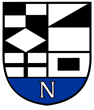 NERINGOS SAVIVALDYBĖS MERASPOTVARKISDĖL NERINGOS SAVIVALDYBĖS TARYBOS POSĖDŽIO NR. 13 SUŠAUKIMO IR KLAUSIMŲ TEIKIMO SVARSTYMUI2022 m. lapkričio 17 d. Nr. V10-104NeringaVadovaudamasis Lietuvos Respublikos vietos savivaldos įstatymo 20 straipsnio 2 dalies 1 punktu:1. Šaukiu 2022 m. lapkričio 24 d. 10.00 val. Neringos savivaldybės tarybos posėdį Nr. 13. 2. Teikiu svarstyti 2022 m. lapkričio 24 d. Neringos savivaldybės tarybos posėdyje šiuos klausimus:2.1. Dėl 2022 m. lapkričio 24 d. Neringos savivaldybės tarybos posėdžio Nr. 13 darbotvarkės patvirtinimo (Darius Jasaitis); 2.2. Dėl Martyno Liudviko Rėzos vardo kultūros ir meno premijos skyrimo (Diana Liutkutė);2.3. Dėl Neringos savivaldybės Kalno gatvės pavadinimo pakeitimo į Vilų gatvę (Lina Lukauskaitė);2.4. Dėl mokslo metų pradžios ir trukmės Neringos savivaldybės švietimo įstaigose nustatymo (Asta Baškevičienė);2.5. Dėl Neringos savivaldybės tarybos 2018 m. rugsėjo 27 d. sprendimo Nr. T1-132 „Dėl Neringos savivaldybės švietimo įstaigų pedagoginių darbuotojų ir kitų darbuotojų etatų skaičiaus patvirtinimo“ pakeitimo (Asta Baškevičienė);2.6. Dėl Neringos savivaldybės tarybos 2022 m. vasario 23 d. sprendimo Nr. T1-14 „Dėl Neringos savivaldybės 2022 metų biudžeto patvirtinimo“ pakeitimo (Janina Kobozeva);2.7. Dėl nekilnojamojo turto mokesčio 2022 metams lengvatos suteikimo Akcinei bendrovei „Žemaitijos pienas“ (Aina Kisielienė);2.8.Dėl nekilnojamojo turto mokesčio 2022 metams lengvatos suteikimo UAB „Geras poilsis“ (Aina Kisielienė);2.9. Dėl nekilnojamojo turto mokesčio 2022 metams lengvatos suteikimo UAB „AKA Projektai“ (Aina Kisielienė);2.10. Dėl nekilnojamojo turto mokesčio 2022 metams lengvatos suteikimo Akcinei bendrovei „Žemprojektas“ (Aina Kisielienė);2.11. Dėl savivaldybės turto perdavimo panaudos pagrindais Klaipėdos apskrities valstybinei mokesčių inspekcijai (Aina Kisielienė);2.12. Dėl tikslinės pašalpos skyrimo (asmens duomenys neskelbtini) (Audronė Tribulaitė);2.13. Dėl Maksimalių socialinės priežiūros paslaugų išlaidų finansavimo Neringos savivaldybės gyventojams dydžių nustatymo (Audronė Tribulaitė);2.14. Dėl Neringos savivaldybės tarybos 2022 m. birželio 30 d. sprendimo Nr. T1-109 „Dėl Neringos savivaldybės būsto ir socialinio būsto nuomos tvarkos aprašo patvirtinimo“ pakeitimo (Sandra Dargienė);2.15. Dėl Neringos savivaldybės tarybos 2022 m. gegužės 26 d. sprendimo Nr. T1-102 „Dėl Kuršių nerijos žymių žmonių, istorinių datų, įvykių įamžinimo, meninių objektų statymo ir pašalinimo, gatvių pavadinimų suteikimo komisijos veiklos nuostatų patvirtinimo“ pakeitimo (Daiva Tankevičienė);2.16. Dėl Atminimų įamžinimo ir įvaizdžio formavimo komisijos sudarymo (Daiva Tankevičienė).Savivaldybės meras					Darius JasaitisIgnė Kriščiūnaitė2022-11-17